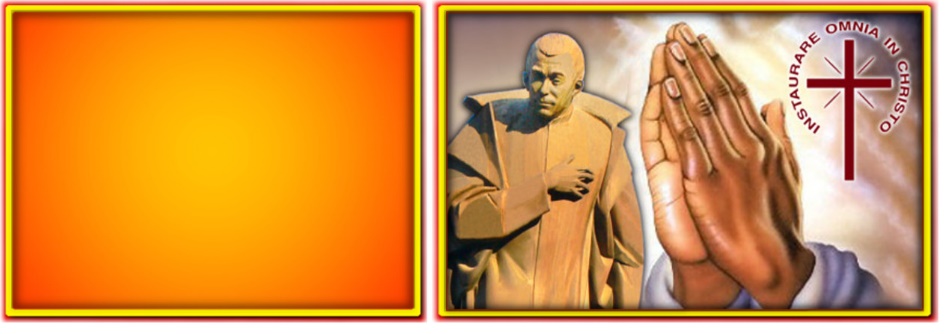 ITALIANOPer intercessione di San Luigi Orione, il Signore ricompensi con abbondanti grazie celesti i nostri benefattori e tutte quelle persone che in tanti modi ci sostengono.ESPAÑOLPor intercesión de San Luis Orione, el Señor recompense con abundantes gracias celestes a nuestros bienhechores y a todas las personas que nos ayudan de tantas formas. FRANÇAISPar l'intercession de Saint Louis Orione que le Seigneur récompense par d'abondantes grâces célestes nos bienfaiteurs et toutes ces personnes qui nous soutiennent de diverses manières.POLSKINiech za wstawiennictwem świętego Alojzego Orione Pan wynagrodzi obfitymi łaskami z nieba naszych dobrodziejów i wszystkie te osoby, które na różne sposoby nas wspierają. PORTUGUÊSPela intercessão de São Luís Orione, que o Senhor recompense com abundantes graças celestes os nossos benfeitores e todas as pessoas que, de tantos modos, nos ajudam.ENGLISHThrough the intercession of Saint Luigi Orione, May the Lord reward our benefactors and all those who help us in many ways, with abundant graces.01-31 Nella Provincia italiana (ITA): Visita canonica generale.29/02-01/03: a Madrid (SPA): Ritiro per il MLO.03 a Buenos Aires (ARG): Riunione plenaria del GSO.07 a Congreso - Bs. As. (ARG): “Scuola di Fuoco” 2° nucleo; Corso di Formazione al Carisma per religiosi e laici – Zona Buenos Aires Uruguay.  07-08 a São José dos Pinhais (BRS): Incontro del Segretariato della Formazione e della PVO.11-12 a Antsofinondry (MAD): Ritiro quaresimale e incontro di tutti i confratelli.12 In tutta la Congregazione: 80° Anniversario della nascita al cielo di San Luigi Orione.12 a Payatas – Filippine (DMI): Incontro e Messa con il MLO. 12 a Sanremo: Convegno in occasione dell’anniversario della morte di Don Orione.13 a Iasi – Romania (ITA): Ingresso al postulato di 4 giovani seminaristi. 14 a Włocławek (POL): 1° torneo di Pallavolo dei giovani di Trampolino14 a Włocławek (POL): Incontro del MLO e elezione del Coordinatore territoriale. 14 a Belo Horizonte (BRN/BRS): Riunione del Consiglio del Teologico interprovinciale.14-16 in Kenya (DMI): Visita canonica del Delegato.15 a Nairobi - Kenya (DMI): Professione perpetua di sette religiosi.15 a Sanremo (ITA): Santa Messa presieduta dal Card. Bagnasco e inaugurazione di Villa Santa Clotilde dopo le ristrutturazioni. 15 In Italia e in Africa: Celebrazione della Giornata Missionaria Orionina.16-20 a Córdoba (ARG): “Scuola di Fuoco” 2° nucleo; Corso di Formazione al Carisma per religiosi e laici – Zona Centro.17-19 a Banfora – Burkina Faso (AFR): Ritiro quaresimale dei confratelli della zona Burkina Faso.17-19 a Kalisz (POL): Incontro dei Religiosi Fratelli.21 a Payatas – Filippine (DMI): Ritiro parrocchiale quaresimale sull’Ecumenismo.21 a Guararapes (BRS): Ordinazione sacerdotale del Diac. Edson Teixeira de Lima.21 a Warszawa (POL): Concorso dei ministranti orionini delle nostre Parrocchie.22 a Botticino (ITA): Incontro degli Ex Allievi. 28 a Payatas - Filippine (DMI): Pellegrinaggio parrocchiale alle 7 chiese in Bulucan.25 a Curitiba (BRS): Festa della Provincia “Nossa Senhora da Anunçiação).25 a São José dos Pinhais (BRS): Incontro del MLO teritoriale del Sud.26 a São José dos Pinhais (BRS): Incontro del Segretariato Opere e Economia.26 a São José dos Pinhais (BRS): Incontro del Segretariato dell’Educazione.27-29 in Paraguay (ARG): Incontro del Direttore generale con i sacerdoti paraguaiani.28 Barranqueras – Chaco (ARG): “Scuola di Fuoco” 2° nucleo; Corso di Formazione al Carisma per religiosi e laici – Zona NEA e Paraguay.Religiosi: Mons. Enemésio Angelo LAZZARIS (+02/02/2020)  Sac. Renato SCANO OLIVEIRA (+20/02/2020) Sac. Remigio CORAZZA (+21/02/2020) Sac. Serafino TOSATTO (+26/02/2020)Parenti: Sig. Josif CIUBOTARIU (+26/01/2020), Papà del Sac. Gabriel CIUBOTARIU (Romania). Sig. Giuseppe LUCCHINI (+31/01/2020), Fratello del Sac. Bruno LUCCHINI (Italia).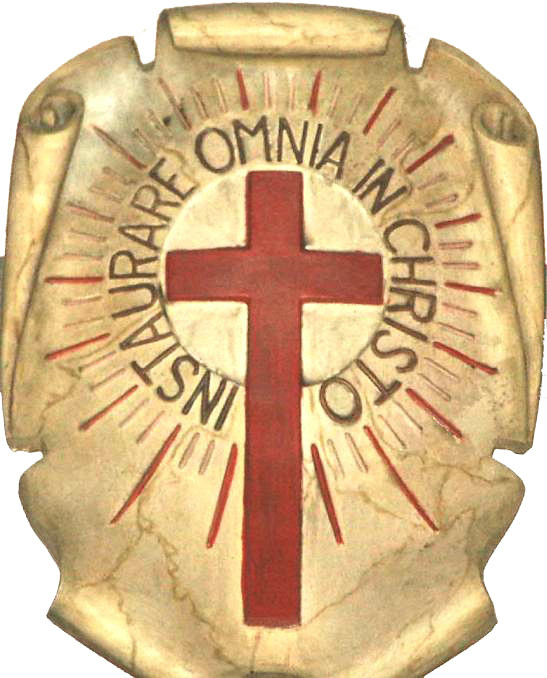 